INDICAÇÃO Nº 2571/2017Sugere ao Poder Executivo Municipal e aos órgãos competentes, realização de estudos visando à instalação de ondulação transversal (lombada) e sinalizações no solo na Rua Alexandre Bell, próximo ao número 336 na esquina com a Rua Florêncio de Abreu no bairro Frezarin.   Excelentíssimo Senhor Prefeito Municipal, Nos termos do Art. 108 do Regimento Interno desta Casa de Leis, dirijo-me a Vossa Excelência para sugerir que, por intermédio do Setor competente, sejam realizados estudos visando à instalação de ondulação transversal (lombada) e sinalizações no solo Rua Alexandre Bell, próximo ao número 336 na esquina com a Rua Florêncio de Abreu no bairro Frezarin, neste município.   Justificativa:Munícipes procuraram este vereador cobrando por providências em relação à construção de uma lombada na via acima mencionada com urgência.Nesta via, seria necessária a construção de uma lombada para redução de velocidade, haja vista que é uma via de intenso fluxo de veículos e pedestres que por ali transitam diariamente, podendo acontecer sérios acidentes. Ressalto que este é um pedido não somente deste vereador, mas também de todos os moradores, alunos, pais e professores da Escola Maria Judita. Palácio 15 de Junho - Plenário Dr. Tancredo Neves, 10 de março de 2017.Antonio Carlos RibeiroCarlão Motorista-vereador-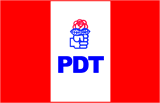 